УКРАЇНАПОЧАЇВСЬКА  МІСЬКА  РАДАВИКОНАВЧИЙ КОМІТЕТР І Ш Е Н Н Явід        квітня   2018  року                                                                    №  проектПро присвоєння окремих адреснихномерів  виділеним   в  окремі  об’єкиправа   власності частинам комплексубудівель, які належать гр. Ільницькій В.С.        З метою впорядкування нумерації об’єктів в м. Почаїв, створення умов володіння, користування та розпорядження цими об’єктами ,  їх власниками та користувачами, керуючись ст. ст. 31,37 Закону України «Про місцеве самоврядування в  Україні »   та     розглянувши  заяву   гр. Ільницької Валентини Сергіївни  про  виділення  в    окремі   об’єкти права   власності  частин  комплексу будівель з  присвоєнням окремих поштових адрес,  беручи до уваги висновок щодо технічної можливості  виділу об’єкта нерухомого майна,  виготовленого  Кременецьким     РК БТІ    від 20.03.2018 року № 209, виконавчий комітет міської ради В и р і ш и в :  Присвоїти  виділеній  в  окремий об’єкт  права власності частині комплексу будівель, а саме : склад № 2 площею -  304,5 кв.м. та склад № 3 площею -  411,4 кв.м., який належить Ільницькій  Валентині  Сергіївні  та присвоїти поштову адресу номер         20  «а»  по вул. Фабрична   в   м. Почаїв. Присвоїти  виділеній    в  окремий   об’єкт  права власності частині комплексу будівель, а саме : складу № 1 загальною площею -  343,6 кв.м., який належить Ільницькій Валентині Сергіївні  та присвоїти поштову адресу номер  20  «б»  по вул. Фабрична   в   м. Почаїв.Рекомендувати  громадянці Ільницькій В.С. відповідно до Закону України « Про державну реєстрацію речових прав на нерухоме майно  та їх обтяжень», оформити реєстраційне  посвідчення  про право особистої власності на  нерухоме майно відповідно до п. 1   та    п.2  даного рішення.Кременецькому   РК БТІ  внести зміни в адресне господарство  по вул. Фабрична    в м. Почаїв  у відповідності до п.1  та п.2  даного рішення.Лівар Н.М.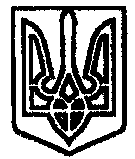 